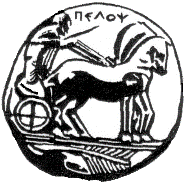 ΠΑΝΕΠΙΣΤΗΜΙΟ  ΠΕΛΟΠΟΝΝΗΣΟΥ                ΣΧΟΛΗ ΚΑΛΩΝ ΤΕΧΝΩΝΤΜΗΜΑ ΘΕΑΤΡΙΚΩΝ ΣΠΟΥΔΩΝ                        Βασιλέως Κωνσταντίνου 21 & Τερζάκη           		 Τ.Κ.21 100  Ναύπλιο                                                   Τηλ.2752096129, FAX 2752096128                                                         		 email: ts-secretary@uop.gr	Δελτίο Τύπου Το Τμήμα Θεατρικών Σπουδών του Πανεπιστημίου Πελοποννήσου διοργανώνει σε συνεργασία το εικαστικό θέατρο κούκλας «Πράσσειν Άλογα» δωρεάν σεμινάριο κουκλοθεάτρου (κατασκευή κούκλας, εμψύχωση, αυτοσχεδιασμοί) για τους φοιτητές του Τμήματος  και τους εκπαιδευτικούς την Παρασκευή 4/12/2015 (ώρα 18.00-21.00) στο θέατρο Τριανόν (φιλοξενία από τον ΔΟΠΠΑΤ).Συντονισμός: Μαρία Βελιώτη, Αναπληρώτρια Καθηγήτρια. Θα χορηγηθούν βεβαιώσεις παρακολούθησης.Κάθε εκπαιδευόμενος πρέπει να φέρει: 3 εφημερίδες, 3m σπάγγο, χαρτοταινία, κόλλα ρευστή UHU, χαρτί αφής χρωματιστό ή γκοφρέ (2-3 φύλλα σε διάφορα χρώματα),  ψαλίδι. Φορέστε άνετα ρούχα  (παντελόνι ή φόρμα). 